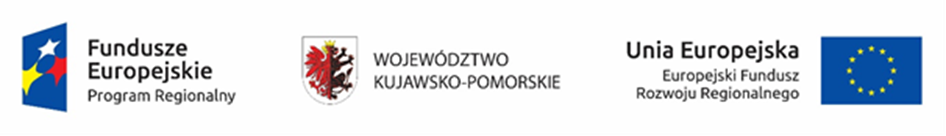 Gmina Kikół realizowała zadanie pn: „Rozbudowa wraz z adaptacją części budynku Szkoły Podstawowej w Kikole na oddział przedszkolny" współfinansowanego z Europejskiego Funduszu Rozwoju Regionalnego w ramach Osi priorytetowej 6. Solidarne społeczeństwo i konkurencyjne kadry. Działanie 6.3. Innowacja w infrastrukturę edukacyjną. Poddziałanie 6.3.1. Inwestycje w infrastrukturę przedszkolną Regionalnego Programu Operacyjnego Województwa Kujawsko- Pomorskiego na lata 2014-2020.Pierwszy etap inwestycji polegał na rozbudowie, przebudowie oraz adaptacji budynku istniejącego szkoły podstawowej klasy 1-3 w Kikole na oddział przedszkolny, modernizacji istniejącej auli oraz zagospodarowaniu terenu w zakresie infrastruktury towarzyszącej. W ramach planowanej rozbudowy zaprojektowano 4 sale dydaktyczno – rekreacyjne wraz z łazienkami, szatnię, jadalnię z pełnym zapleczem kuchennym, pomieszczenia magazynowe oraz ciągi komunikacyjne. Rozbudowa była realizowana od strony północnej budynku istniejącego. Planowana rozbudowa zajmuję powierzchnię 627,3 m2 powierzchni działki. Zaprojektowano 2 wejścia do budynku. Główne od strony wschodniej i robocze od strony zachodniej. Budynek istniejący oraz rozbudowa zostały połączone funkcjonalnie, przez co wejście do projektowanego przedszkola może być dodatkowo realizowane poprzez istniejące wejście główne do szkoły od strony południowej. Część pomieszczeń w istniejącym budynku zaadaptowano na pomieszczenia niezbędne do funkcjonowania nowo projektowanego przedszkola. Istniejącą salę lekcyjną zaadaptowano na gabinet logopedy oraz intendenta, natomiast w holu głównym wydzielono pomieszczenie gospodarcze oraz magazynowe. Ponadto w istniejącym budynku zlokalizowana jest aula poddana modernizacji. W zakres projektowanych prac weszło m.in. wykonanie nowych powłok malarskich, wymiana drewnianych paneli ściennych przy scenie, demontaż i instalacja nowych siedzisk na widowni oraz wymiana elementów konstrukcyjnych i wykończeniowych rampy i podestu sceny.W dniu 18 marca 2019 r. rozstrzygnięto postępowanie przetargowe na w/w zadanie. W postępowaniu udział wzięło 5 Wykonawców z czego najkorzystniejszą ofertę złożyła firma: SOL- BET Usługi Remontowo – Budowlane Paweł Sołdański, która zaoferowała wykonanie robót budowlanych za kwotę 1 788 856,40 zł.  W/w prace zostały wykonane zgodnie z umową i odebrane w dniu 18.12.2019 r. Drugim etapem inwestycji był zakup wyposażenia do przedszkola. W skład w którego wchodzą mi.: WYPOSAŻENIE SAL DYDAKTYCZNYCH ORAZ POZOSTAŁE WYPOSAŻENIE OBIEKTU: basen kwadratowy                             z piłeczkami, basen narożny, kulki do basenu, leżaki, krzesła, stoliki, materac 4 częściowy, materac do ćwiczeń - szkolny, lustro – panel, rama do lustra, zestaw Atlas, zestaw piankowy 10 elementów, schody do basenu, kolorowana szatnia fala 6 z przegródkami, kącik rehabilitacyjny, duża fala, piankowe bujaki, autko z pianki, przyczepa z pianki do autka, piłka sensoryczna, body Bali, regał z plastikowymi pojemnikami, szafa aktowa ze skarbczykami, mobilny lustrzany regał logopedyczny, zestaw do badania mowy jeżykami komunikowania i ortografii, biurko VIGO z dwoma szafkami i szufladami, krzesło do biurka.WYPOSAŻENIE W SPRZĘT AUDIOWIZUALNY: zestaw interaktywny + oprog., zestaw interaktywny, telewizor, zestaw Av1, podłoga interaktywna magiczny dywan, radio odtwarzacz, urządzenie CANON, nagłośnienie, laptopy + drukarki, rzutnik + ekran.   Koszt łączny  w/w wyposażenia to: 91 252,23 zł. Całkowita wartość projektu wynosi ok. 1 990 000,00 zł, z czego dofinansowanie z Urzędu Marszałkowskiego to 845 750,00 zł (koszty kwalifikowane).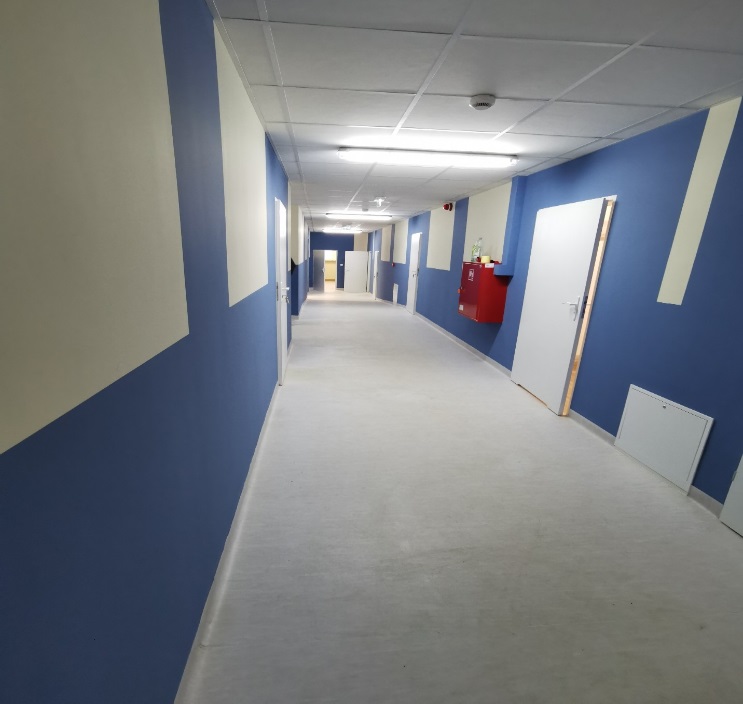 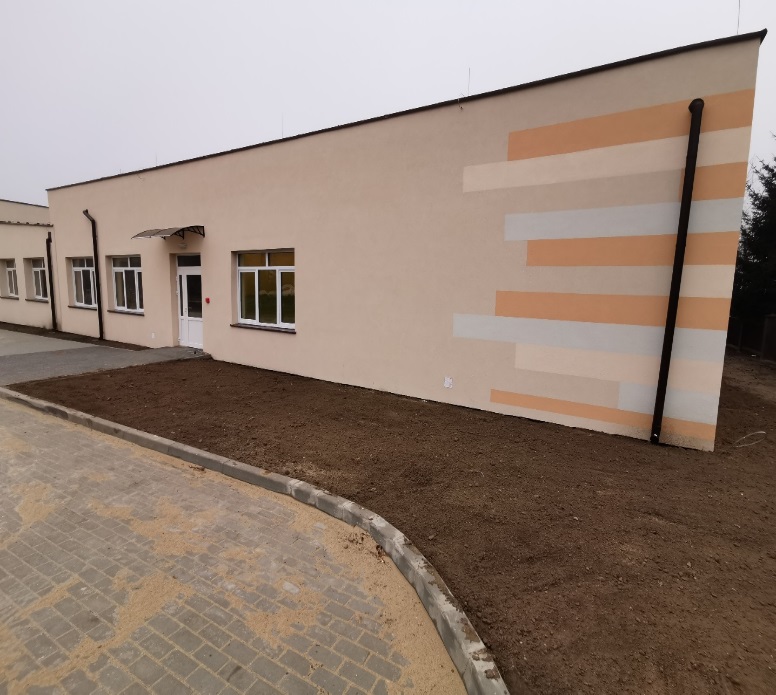 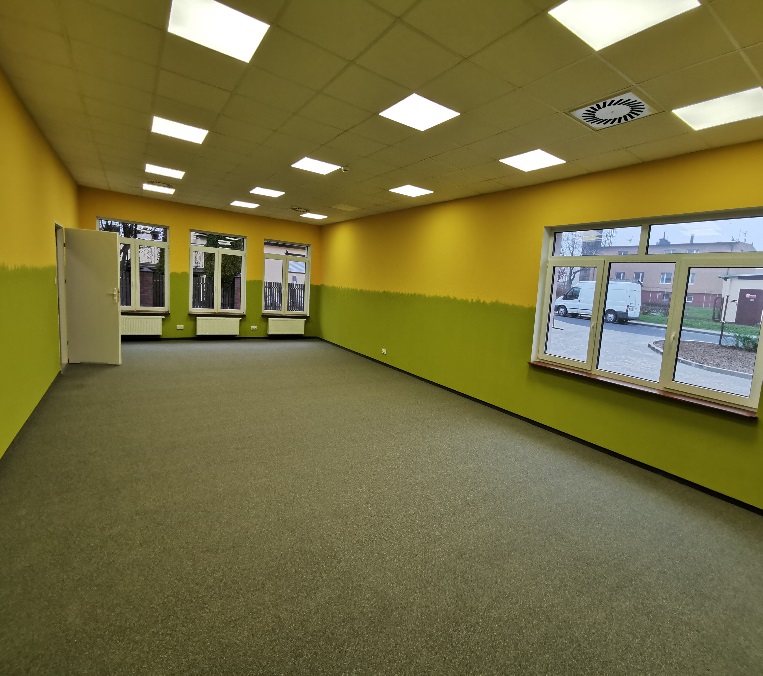 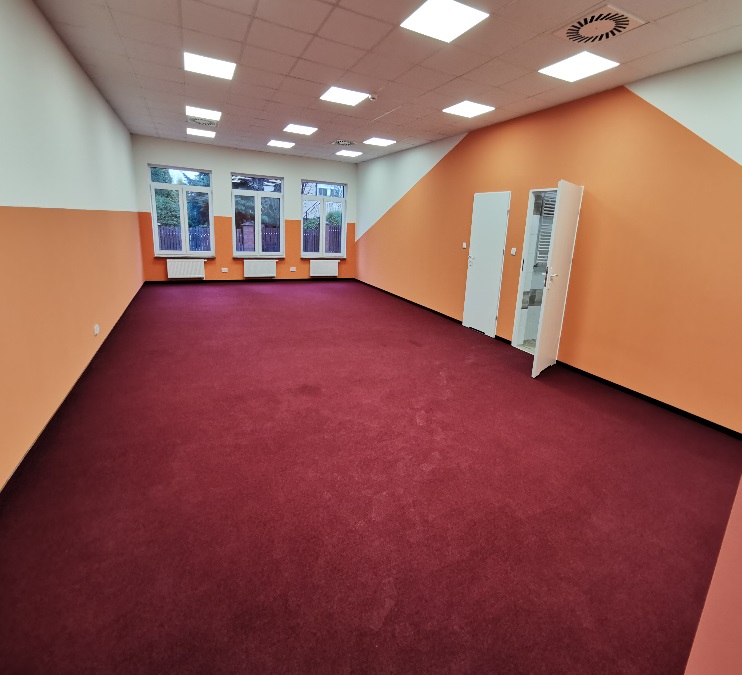 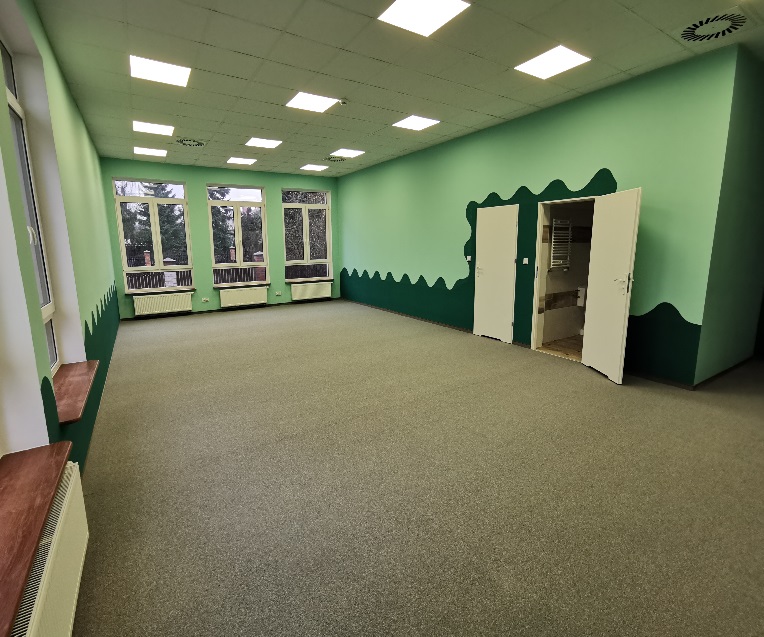 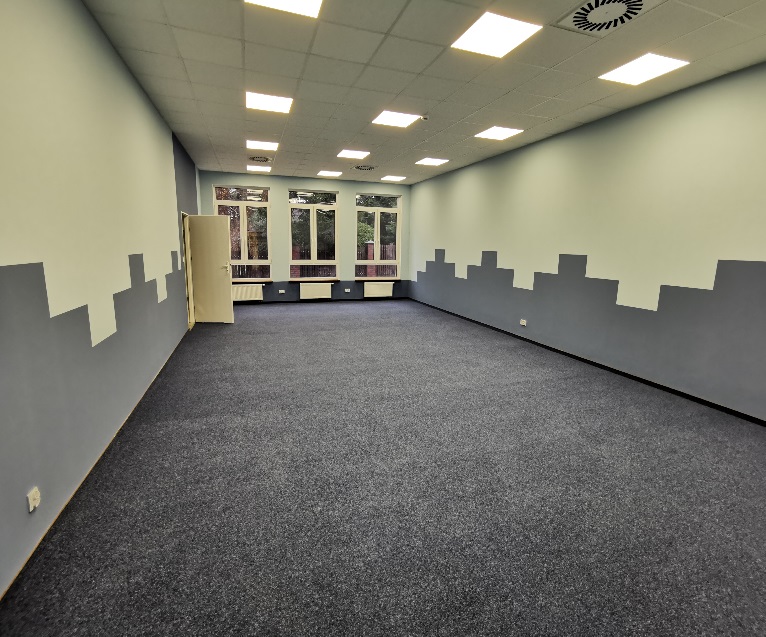 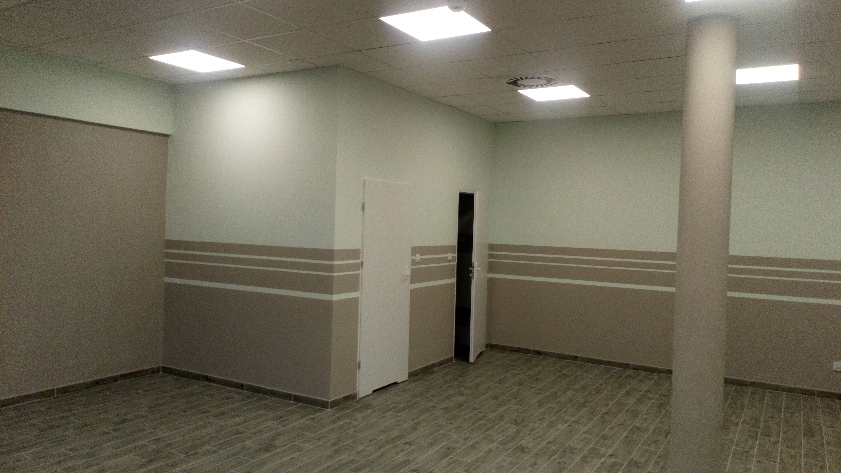 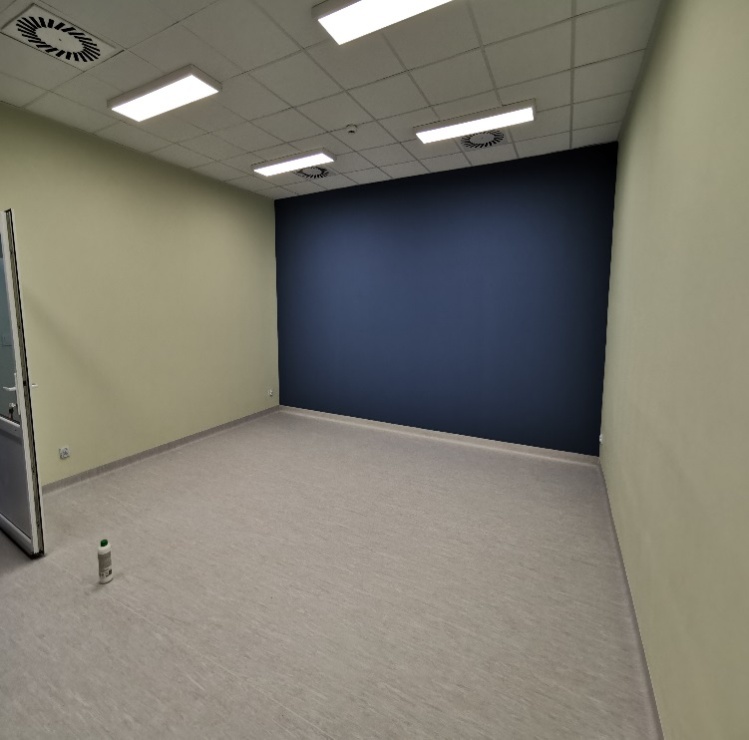 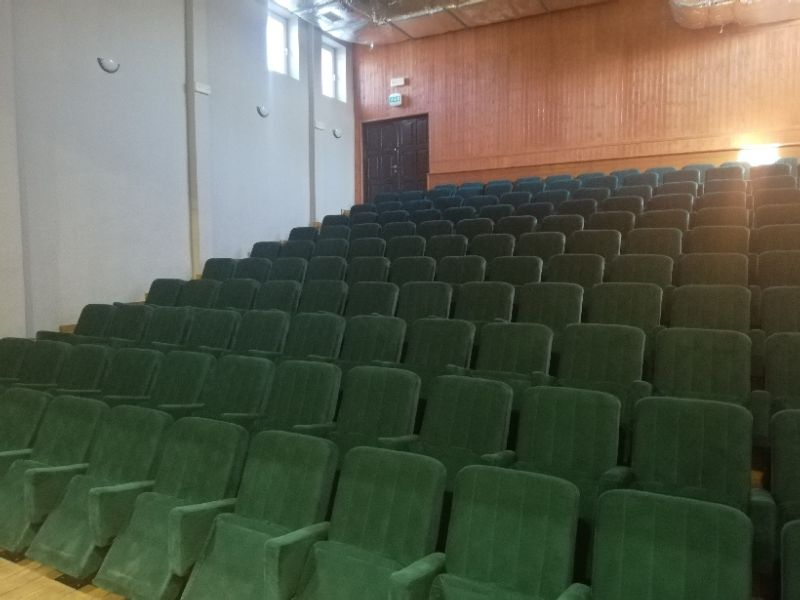 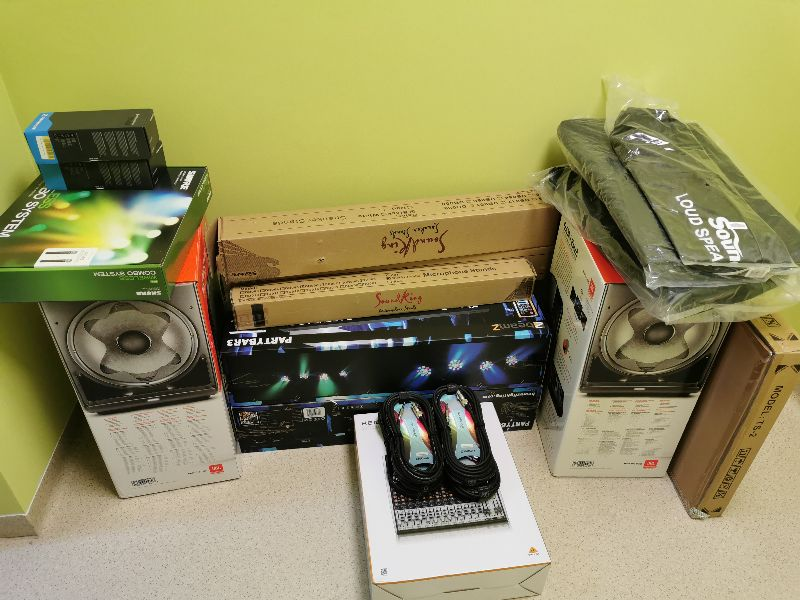 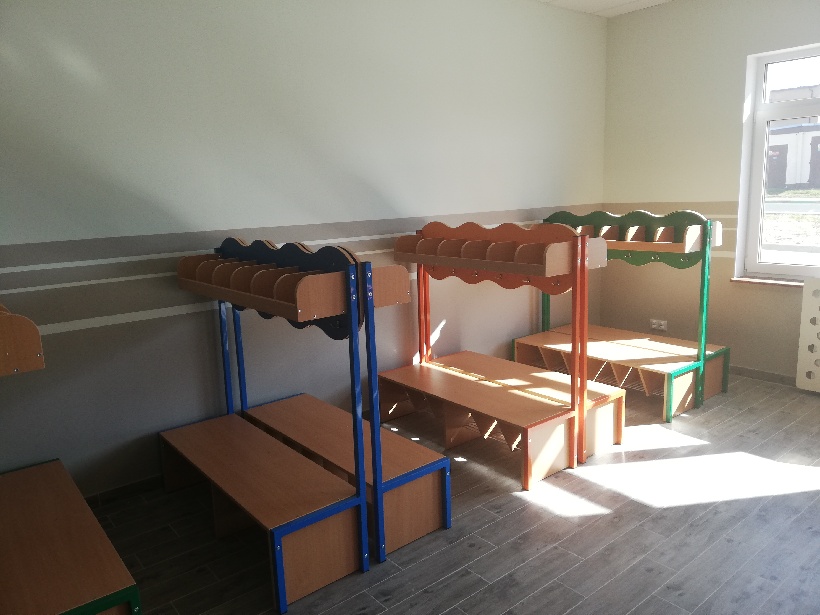 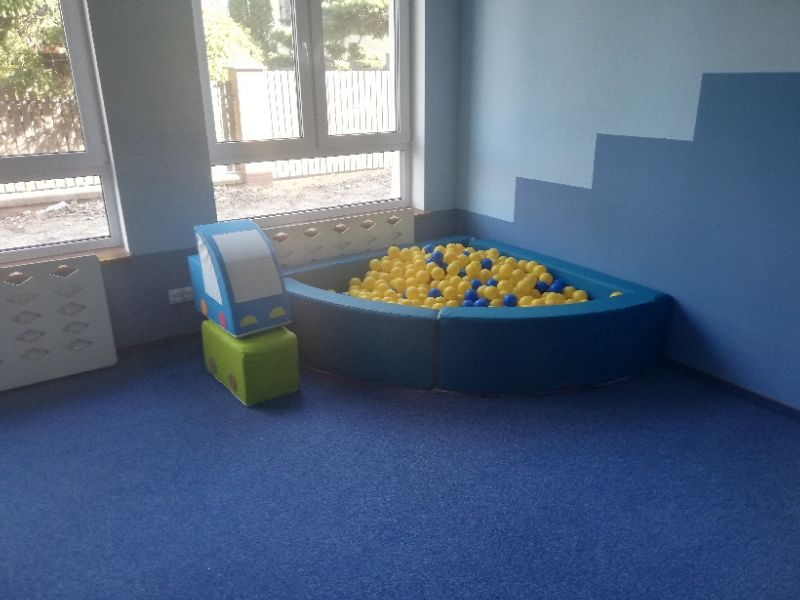 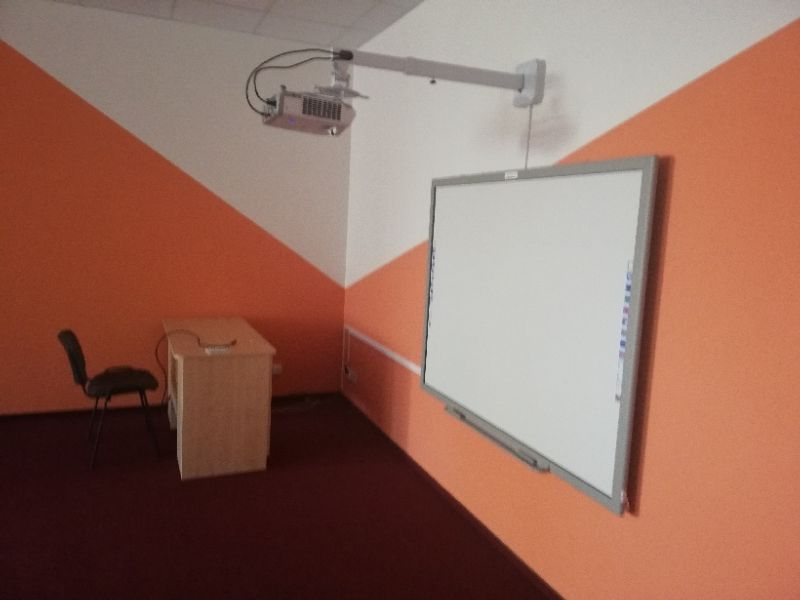 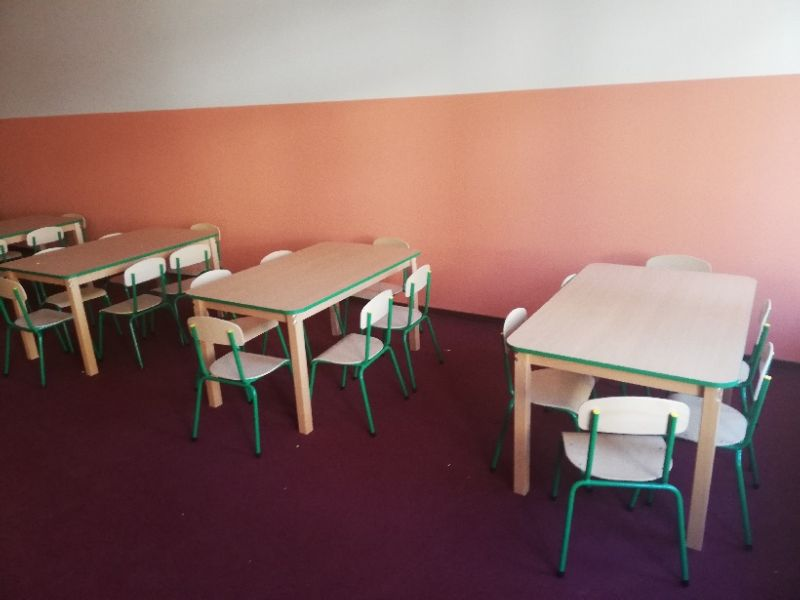 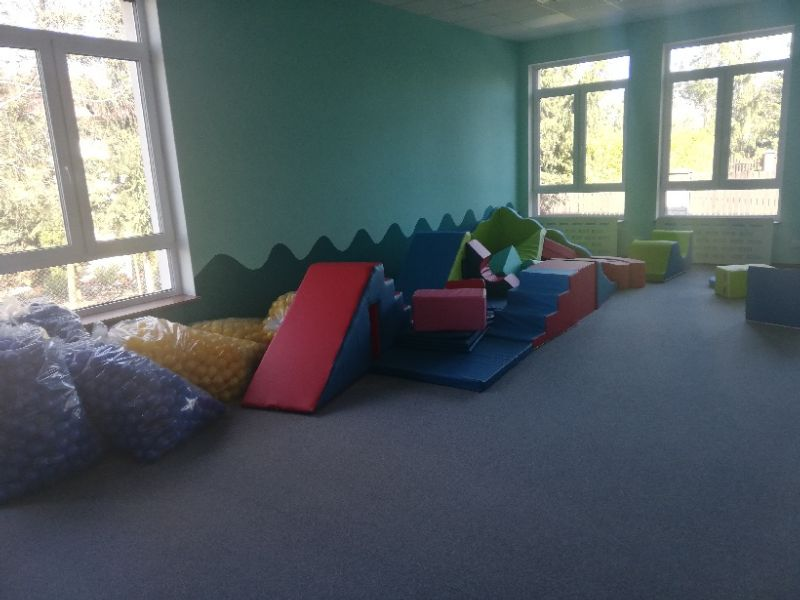 